杭州水杉科技有限公司	中国电力节能·智能无功补偿集成制造商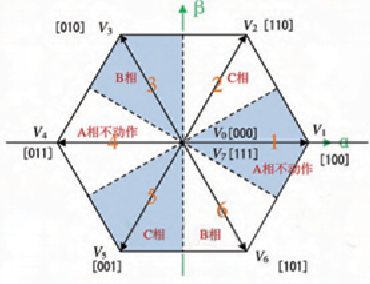 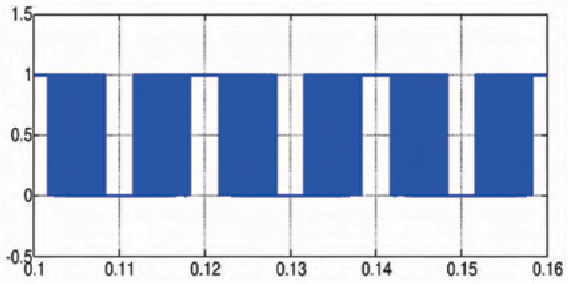 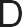 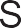 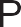 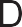 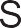 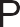 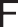 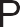 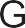 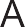 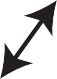 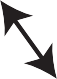 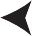 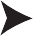 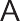 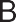 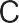 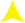 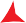 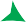 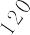 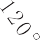 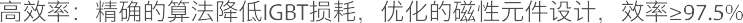 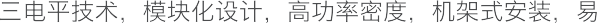 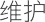 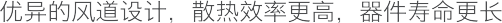 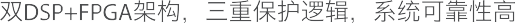 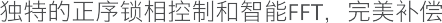 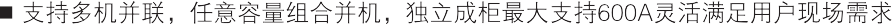 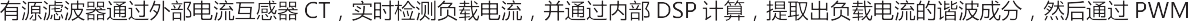 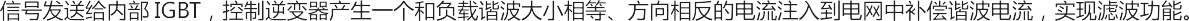 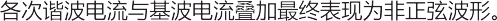 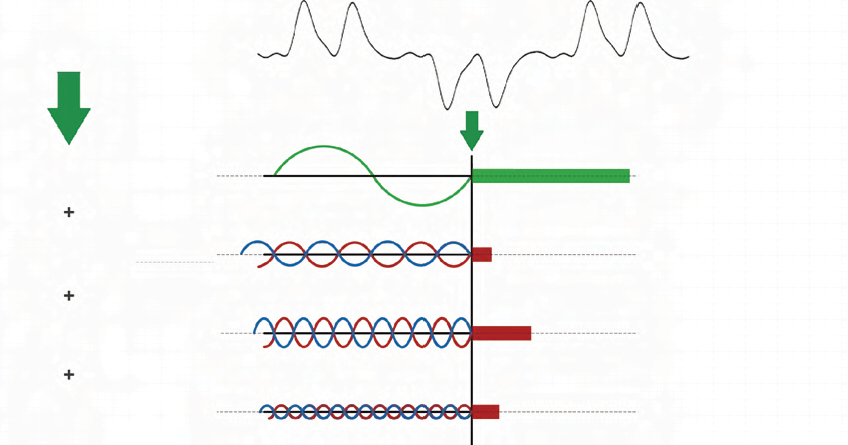 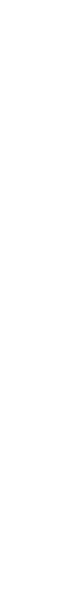 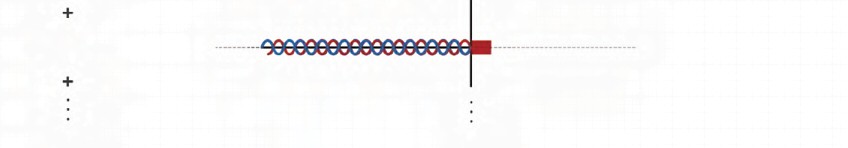 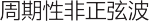 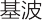 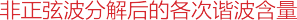 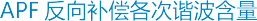 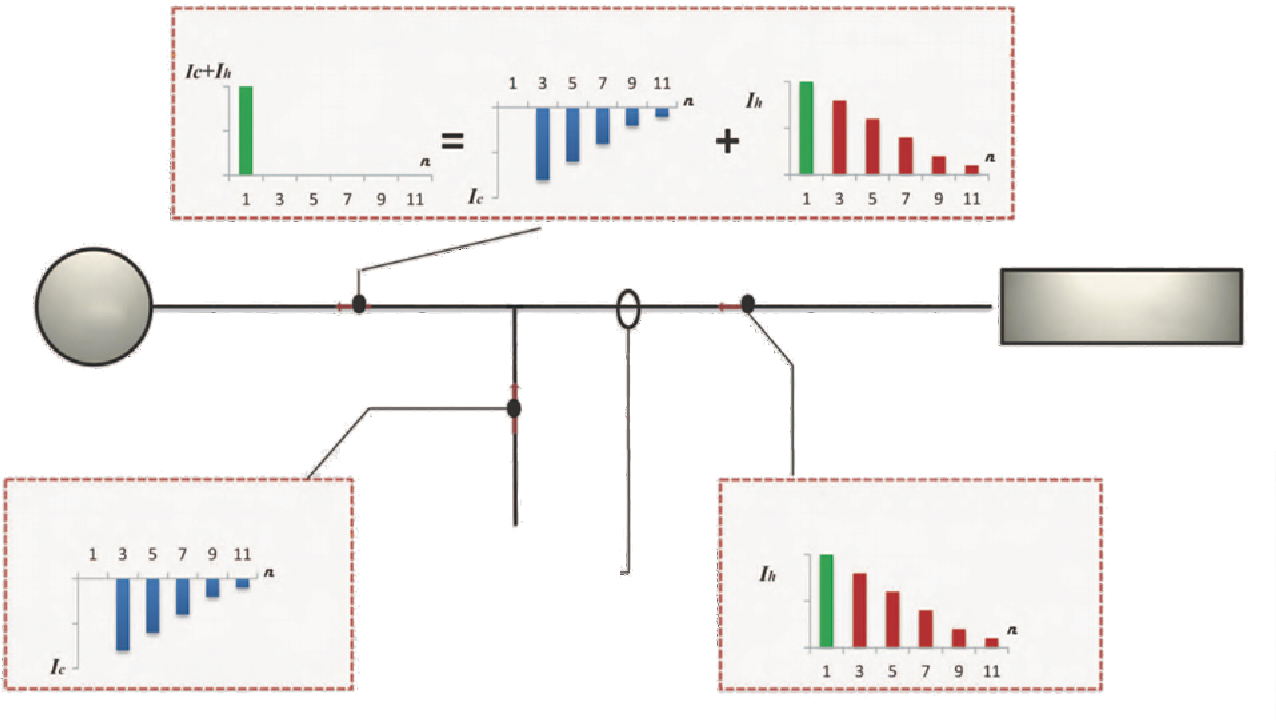 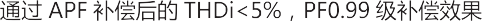 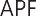 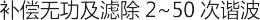 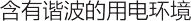 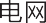 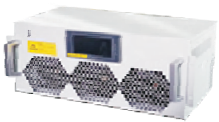 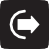 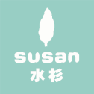 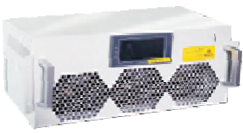 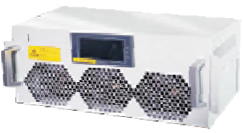 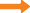 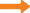 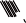 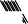 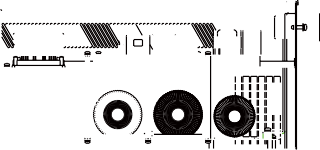 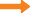 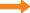 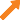 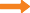 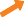 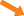 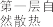 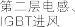 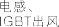 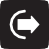 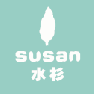 APF原理	产品特点SS  51   Http://www.shuishan666.com	专业 源于专注   52 